Додаток №2 до рішення Маловисківської міської ради від 28 січня 2021 року № 182
ЗАЯВА
на участь у конкурсі міні-проектів «Майбутнє громади у наших руках», який
проводить Маловисківська міська рада в 2021 році Голові Організаційного комітету                                                                                                                                                з проведення конкурсу міні-                                                                                                                                                 проектів місцевого розвитку «Майбутнє громади в наших руках» Прошу зареєструвати проектну заявку  «Майданчик дружби » для участі в конкурсі міні-проектів місцевого розвитку «Майбутнє громади в наших руках» у 2021 році. Конкурсант(ГО,ОСББ,ініціативна група) ініціативна група мешканців житлового масиву вул. Калинова  м. Мала Виска________________________________________________________ П.І.Б. представника конкурсанта_____Горобець  Віталій  РомановичАдреса конкурсанта (юридична та поштова): 26200, м. Мала Виска Кіровоградської  обл.,вул. Калинова , 100 П.І.Б. керівника проекту: Горобець Віталій  Романович Контактний тел./факс: _____0505959967__________________________________ Додатки: на 20 аркушах в одному примірнику. 1.Заявка Проекту 2.Конкурсна документація 3.Протокол зборів ініціативної групи 4.Список та підписи осіб,які підтримують проект. Обов'язки керівника проекту:
Я, _ Горобець Віталій  Романович ___, підтверджую, що подана інформація є правдивою і відображає мою
готовність (моєї організації/ініціативної групи) прийняти участь в конкурсі міні-проектів місцевого розвитку
«Майбутнє громади в наших руках» у 2021 році. Також Я, відповідно до Закону України “Про захист
персональних даних” від 1 червня 2010 року, надаю згоду на обробку у картотеках та/або за допомогою
комп’ютерних систем у базі персональних даних фізичних осіб моїх персональних даних, за наявності:
особисті відомості, прізвище, ім'я, по батькові, стать, дата народження, дані щодо місця проживання, дані щодо
посади, контактна інформація (телефон, електронна пошта, адреса для листування). « 20 » квітня 2021 р.                                                        (підпис) Додаток № 3 до рішення Маловисківської міської ради від 28 січня 2021 року № 182
БЛАНК-ЗАЯВКА
ПРОЕКТУ, ЩО МОЖЕ РЕАЛІЗУВАТИСЯ У КОНКУРСІ МІНІ-ПРОЕКТІВ
«МАЙБУТНЄ ГРОМАДИ У НАШИХ РУКАХ»,
ЯКИЙ ПРОВОДИТЬ МАЛОВИСКІВСЬКА МІСЬКА РАДА В 2021 РОЦІ1. Ввідна інформація2. Інформація про міні-проект3. Витрати міні-проекту                                                                                                  Додаток 2
Перелік спортивних та розважальних споруд.https://bebiki.biz/index.php?route=common/home
Код проекту(заповнюється адміністратором Конкурсу)Ідентифікаційний номер проекту(заповнюється адміністратором Конкурсу)
1.1.Загальна інформація про міні-проект1.1.Загальна інформація про міні-проект1.1.Загальна інформація про міні-проект1.Найменування міні-проекту2.Пріоритет Конкурсу міні-проектів3.2. Підтримка ініціатив у сфері пропаганди здорового способу життя та популяризації занять фізкультурою і спортом. 3.3. Підтримка ініціатив у сфері благоустрою території.4.Зона охоплення міні-проекту (місце реалізації)м. Мала Виска вул. Калинова3.Період реалізації міні-проектуПротягом поточного фінансового року -до 31 грудня 2021 року1.2.Загальна інформація про грантоотримувача1.2.Загальна інформація про грантоотримувача1.2.Загальна інформація про грантоотримувача1.ПІБ керівника міні-проектуГоробець Віталій Романович2. Реєстраційний номер облікової картки платника податків3.Адреса, контактні телефони \ Факс \ e- mail3.Адреса, контактні телефони \ Факс \ e- mailм. Мала Виска вул. Калинова 100тел.0505959967vika0009@meta.ua1.3.Фінансування міні-проекту1.3.Фінансування міні-проекту1.3.Фінансування міні-проекту1. Запитувана сума коштів з міського бюджету, грн.2.Загальний бюджет проекту, грн.65959,25  грн.2.1Короткий опис міні-проекту (що планується зробити в рамках міні-проекту; проблема, на вирішення якої спрямований проект): На  мальовничій   вулиці Калиновій  міста Мала Виска Маловисківської міської об’єднаної територіальної громади розташований у північно-західній частині міста на відстані 3 кілометрів від ценру міста. Діти нашої вулиці  — принаймні 60 дітей з 60 будинків приватного сектору — не мають можливості відпочивати та займатись спортом через відсутність дитячих, спортивних та ігрових майданчиків на нашому кутку. Мами,тата та бабусі з дідусями малечі мусять вести або везти їх гратися за кілометри від дому. Пропонується на місці де створений, самими дітками, на вулиці – облаштувати спортивно-ігровий комплекс. Площа земельної ділянки 585 м2, вільна від забудови, віддалена від проїзджої частини, знаходиться в комунальній власності Маловисківської міської ради.Мета і завдання міні-проекту:Мета міні-проекту: Створити умови для гармонійного розвитку та комфортного і безпечного відпочинку дітей. Облаштувати спортивно-ігровий майданчик з елементами спортивно-ігрових споруд для дітей різної вікової категорії від найменших діток до діток старшого віку. Сприяти захисту і збереження навколишнього саредовища шляхом проведення благоустрою занедбаної території, яка стане окрасою нашого міста.
Мета міні-проекту: Створити умови для гармонійного розвитку та комфортного і безпечного відпочинку дітей. Облаштувати спортивно-ігровий майданчик з елементами спортивно-ігрових споруд для дітей різної вікової категорії від найменших діток до діток старшого віку. Сприяти захисту і збереження навколишнього саредовища шляхом проведення благоустрою занедбаної території, яка стане окрасою нашого міста.
Завдання міні-проекту: Облаштувати зону активного відпочинку для дітей проживаючих  на вулиці Калиновій  та на прилеглих вулицях м. Мала Виска, шляхом встановлення спортивно-гімнастичного комплексу для дітей віком від 7 років та встановлення гойдалок,карусельок для дітей молодшого віку. На даний час жителям на вулиці Калиновій розпочато роботи з благоустрою території де планується облаштувати спортивно-ігровий майданчик. 1-3 липня 2021 року було проведено толоку: вирубано кущові порослі, викошено траву, прибрано на території сміття, залишки трави, кущів та вивезено на сміттєзвалище. В толоці приймали участь жителі вулиці Калинова кількістью 20 осіб в т.ч. 7 діток, про що свідчить фотозвіт (додається). При умові отримання гранту мешканці вулиці Калинової  готові долучити власний внесок в реалізацію проекту як в трудовій участі так і у фінансовій частині. Планується власними силами провести: - монтаж обладнання (копання ям вручну,приготування бетонної суміші, бетонування закладних,монтаж обладнання) з безумовним дотриманням норм для безпечної експлуатації ігрових споруд. - облаштування майданчика лавами (виготовлення, монтаж та фарбування лав в кількості 2 од.) - виготовити пісочницю; - підсипку поверхні майданчика піском; - облаштування огорожі майданчика шинами б/в, вкопування, фарбування елементів огорожі; Внесок громади у фінансовій частині планується зібрати кошти для придбання будівельних матеріалів , вуличного ліхтаря, урни, фарби. На території майданчику розташована опора ЛЕП, на якій є технічна можливість встановлення вуличного ліхтаря, з метою освітлення території. Площа ділянки дозволяє доповнювати дитячий майданчик спорудами та ігровим обладнанням, що дає можливість в подальшому продовжувати реалізацію даного проекту. По завершенні реалізації проекту члени Ініціативної групи планують звернутися з клопотанням до міської влади про можливість передачі майданчика на баланс Маловисківської міської ради.Завдання міні-проекту: Облаштувати зону активного відпочинку для дітей проживаючих  на вулиці Калиновій  та на прилеглих вулицях м. Мала Виска, шляхом встановлення спортивно-гімнастичного комплексу для дітей віком від 7 років та встановлення гойдалок,карусельок для дітей молодшого віку. На даний час жителям на вулиці Калиновій розпочато роботи з благоустрою території де планується облаштувати спортивно-ігровий майданчик. 1-3 липня 2021 року було проведено толоку: вирубано кущові порослі, викошено траву, прибрано на території сміття, залишки трави, кущів та вивезено на сміттєзвалище. В толоці приймали участь жителі вулиці Калинова кількістью 20 осіб в т.ч. 7 діток, про що свідчить фотозвіт (додається). При умові отримання гранту мешканці вулиці Калинової  готові долучити власний внесок в реалізацію проекту як в трудовій участі так і у фінансовій частині. Планується власними силами провести: - монтаж обладнання (копання ям вручну,приготування бетонної суміші, бетонування закладних,монтаж обладнання) з безумовним дотриманням норм для безпечної експлуатації ігрових споруд. - облаштування майданчика лавами (виготовлення, монтаж та фарбування лав в кількості 2 од.) - виготовити пісочницю; - підсипку поверхні майданчика піском; - облаштування огорожі майданчика шинами б/в, вкопування, фарбування елементів огорожі; Внесок громади у фінансовій частині планується зібрати кошти для придбання будівельних матеріалів , вуличного ліхтаря, урни, фарби. На території майданчику розташована опора ЛЕП, на якій є технічна можливість встановлення вуличного ліхтаря, з метою освітлення території. Площа ділянки дозволяє доповнювати дитячий майданчик спорудами та ігровим обладнанням, що дає можливість в подальшому продовжувати реалізацію даного проекту. По завершенні реалізації проекту члени Ініціативної групи планують звернутися з клопотанням до міської влади про можливість передачі майданчика на баланс Маловисківської міської ради.2.3.Вкажіть коло людей, на яких поширюватиметься Ваш проект (конкретні люди, структури, громадські групи): Мешканці  вулиці Калинова  м. Мала Виска, чисельністю 700 осіб та жителі інших мікрорайонів міста близько 10,0 тис. осіб різного віку, статі в т.ч. з обмеженими фізичними можливостями, внутрішньо-переміщені особи, багатодітні сім’ї.2.4.Очікувані результати міні-проекту (кількісні та якісні показники), та групу осіб, на яку буде розповсюджуватись проект: жінки,чоловіки,діти, літні особи, особи з обмеженими фізичними можливостями, внутрішньопереміщені особи,багатодітні сімї, національні меншини. Створяться умови для гармонійного розвитку та комфортного і безпечного відпочинку дітей. Облаштування зони відпочинку для дітей вивільнить ресурси, які батьки витрачають на доставку дітей до місць їх відпочинку. Значно зросте кількість дітей, які зможуть гуляти на свіжому повітрі (відірвавшись від гаджетів та телевізорів) і розвиватись фізично. Після реалізації проекту на майданчику зможуть грати та займатись спортом одночасно принаймні 30 дітей. Відсутність потреби для дітей переходити дороги для того, щоб дістатись місця відпочинку, зробить життя дітей безпечнішим. Реалізація проекту «Майданчик дружби» значно вплине на осіб, які безпосередньо беруть участь у вихованні діток – це родини (мами,тата,бабусі,дідусі,родичі) а також всі дорослі жителі житлового масиву, мешканці та гості міста Мала Виска. Загалом проектом буде охоплена максимальна кількість населення міста (10,0 тис.осіб), т.я. майданчик знаходиться у вільному доступі для всіх мешканців та гостей громади, і безпосередньо жителів вулиці Калинової  700 осіб, серед них 60 дітей. З загальної кількості є 10 діток з багатодітних сімей. Результатом реалізації проекту є здійснена мрія дітей вулиці Калинової , ще один новий спортивно-розважальний комплекс на території Маловисківської ОТГ, який стане зоною активного відпочинку та окрасою у віддаленому куточку м. Мала Виска.
3.1. Бюджет міні-проекту
3.1. Бюджет міні-проекту
3.1. Бюджет міні-проекту
3.1. Бюджет міні-проекту
3.1. Бюджет міні-проекту
3.1. Бюджет міні-проекту
№
з/п
Стаття витратРозрахунок
витрат
Сума, грн.
Джерела фінансування,
грн.
Джерела фінансування,
грн.
грант
міської
ради
власні
кошти при
наявності
(вказати)
123456Придбання обладнання для спортивно-ігрового майданчикаПридбання обладнання для спортивно-ігрового майданчикаПридбання обладнання для спортивно-ігрового майданчикаПридбання обладнання для спортивно-ігрового майданчикаПридбання обладнання для спортивно-ігрового майданчика1.Спортивний комплекс «Спорт 18»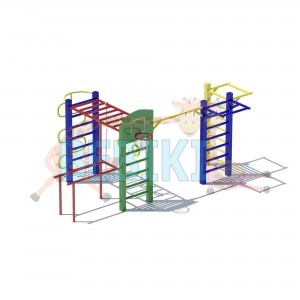 1 х 16,399,00  грн.16,399,0016,399,002.Спортивний комплекс «Спорт 24»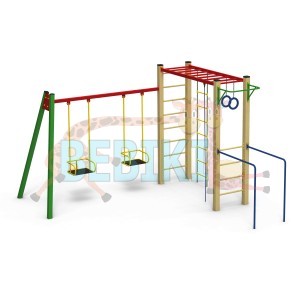 1 х 21,665,00 грн.21,665,0021,665,003.СП «Рицарь»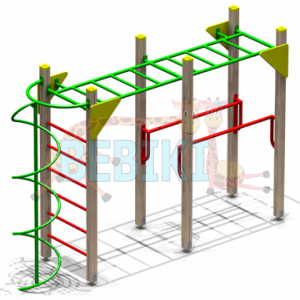 1 х 13,128,00 грн.13,128,0013,128,004.БАЛАНСИР 11 х 3700,00 грн.3700,003700,005.Орієнтовна вартість доставки обладнання 5 од.обладнання  4000,004000,004000,006.Щебінь1т х360,00 грн360,00360,007.Відсів1т х 360,00 грн.360,00360,008.Цемент250 кг( 10 мішків х 86 грн.) = 860,00 грн.860,00 860,00 9.Пісок для підсипки5 т. х 400,00= 2000,00 грн.2000,002000,00Власний внесок громадиВласний внесок громадиВласний внесок громадиВласний внесок громадиВласний внесок громадиТрудовий нефінансовий внесок громадиТрудовий нефінансовий внесок громадиТрудовий нефінансовий внесок громадиТрудовий нефінансовий внесок громадиТрудовий нефінансовий внесок громади10.Підготовка ділянки для улаштування спортивно- розважального майданчику розміром 585 м2 (прибирання сміття, вирубка кущової порослі,викос прибирання травяної порослі, вивіз сміття та рослинної порослі на міське сміттєзвалище власним автотранспортом) витрати часу 15 люд/год. х 35,75 грн.= 536,25 грн.536,25536,2511.Монтаж обладнання ( копання ям вручну,приготування бетонної суміші, бетонування закладних,монтаж обладнання) витрати часу 32 люд/год. х 35,75 грн.= 1144,00 грн.1144,001144,0012.Облаштування огорожі майданчика шинами б/в, вкопування, фарбування елементів огорожі.витрати часу 16 люд/год. х 35,75 грн.= 572,00 грн.572,00572,0013.Облаштування майданчика лавами (виготовлення, монтаж та фарбування лав в кількості 2 од.)витрати часу 16 люд/год. х 35,75 грн.= 572грн.572,00572,0014.Підсипка поверхні майданчика піскомвитрати часу 4 люд/год. х 35,75 грн.= 143,00грн143,00143,00Фінансовий внесок
громади на придбання
матеріалів15.Придбання вуличного ліхтаряПрожектор Expert Light
OS-F50-DOB LED 50 Вт
1 х 220,00 грн.= 220,00 грн.220,00220,0016.Придбання урни1 х 300грн.300,00300,00Всього:Всього:65959,25 62472,003487,25№Найменування та виглядРозмірКількі
сть,шт
Вартість,
грн.
1.1 СПК «СПОРТ 18»
Код товару: IPS-4811 х16,399,00  грн.
2.Спортивний комплекс «Спорт 24»Код товару: IPS-57
Д x Ш x В (мм): 4100 x 3700 x 23001 х 21,665,00 грн.3.СП «Рицарь»Код товару: IPS-11
Д x Ш x В (мм): 3700 x 800 x 2500
1 х13,128,00 грн.5.БАЛАНСИР 1Модель:
BA-02
1 3700,00
Орієнтовна вартість доставки обладнання4000,00Контакти виробника 06866173840995076931
